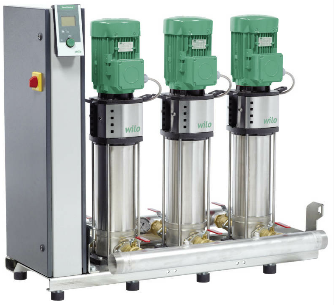 Descriptif surpresseurWilo-SiBoost Smart (FC) Helix V